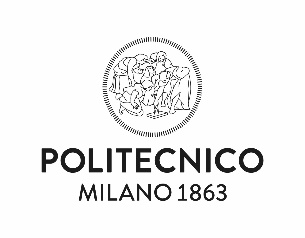 ATTESTATO DI CONSEGNA CAMPIONATURA DI GARAFORNITURA DI ARREDI OPERATIVI E DI RAPPRESENTANZA, A RIDOTTO IMPATTO AMBIENTALE, PER L’ALLESTIMENTO DELLA NUOVA SEDE DEL DIPARTIMENTO DI INGEGNERIA GESTIONALE DEL POLITECNICO DI MILANOIl sottoscritto ________________________________________incaricato del Politecnico di Milano attesta che il Sig./dott.  _____________________________________________________________ identificato tramite il documento _______________________ n. ___________________________ rilasciato da ______________________________________________________________________in qualità di ______________________________________________________________________della Ditta _______________________________________________________________________HA CONSEGNATO LA CAMPIONATURA DI GARATavoli e scrivanie 1 tavolo 140 x 80 cm (postazione singola completa di cassetto sotto-piano, botola con collegamento alla rete elettrica, braccio porta monitor installato) come da descrizione Art. 1.1 - Caratteristiche dei Prodotti – Fornitura di tavoli e scrivanieFinitura di livello superiore (campione di ridotte dimensioni) come da descrizione Art. 1.1 - Caratteristiche dei Prodotti – Fornitura di tavoli e scrivanieCartella colori disponibili finitura (meglio se campione di ridotte dimensioni rispetto ad un flyer)Armadi contenitori 1 armadio basso con anta come da descrizione Art. 1.2 - Caratteristiche dei Prodotti – Fornitura di armadi contenitori e lockers1 locker di ridotte dimensioni (in cui si possa valutare anche l’aspetto della chiusura a combinazione) come da descrizione Art. 1.2 - Caratteristiche dei Prodotti – Fornitura di armadi contenitori e lockersCartella colori disponibili finitura armadi e locker (meglio se campione di ridotte dimensioni rispetto ad un flyer)Maniglie per anteLuogo__________________, lì ____________________________________________________(firma della Ditta)____________________________(Timbro e Firma dell’incaricato del Politecnico di Milano)N.B Il presente attestato deve essere inserito, a pena di esclusione, nella sezione dedicata della documentazione amministrativa presentata per la partecipazione alla gara 